Anexo 20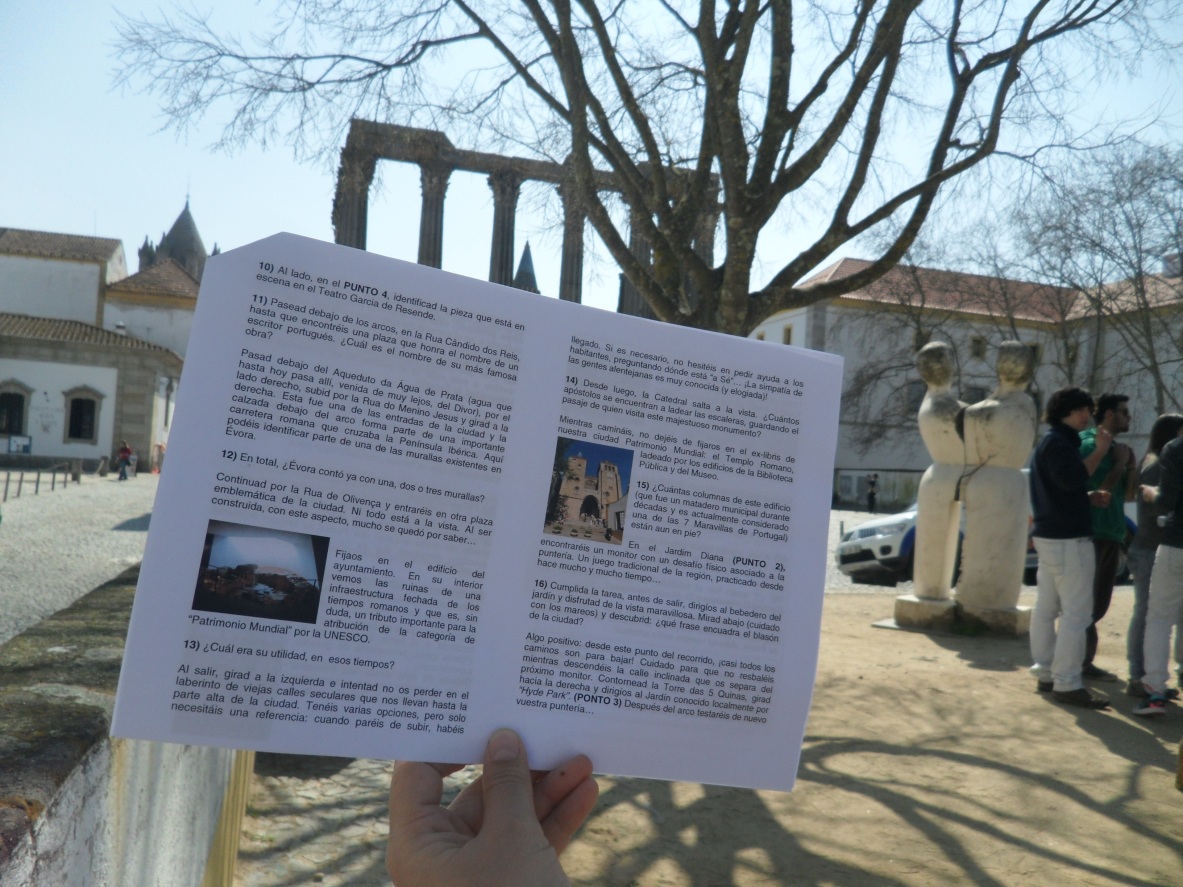 Foto Intercâmbio ESAG / Instituto Zurbarán – Peddy Paper